SLOVENSKE TRADICIONALNE JEDIPOGLEJ SI POSNETKE PRIPRAVE SLOVENSKIH TRADICIONALNIH JEDI. KATERA SLOVENSKA JED JE TEBI NAJBOLJŠA?UPAM, DA STE DOBRO. LEP POZDRAV, UČITELJICA MANCAPOGLEJ SI SPODNJa POSNETEKa:https://www.youtube.com/watch?v=l7vB3XySZKEhttps://www.youtube.com/watch?v=Q3roADWay8ohttps://www.youtube.com/watch?v=kPwLY-nby5A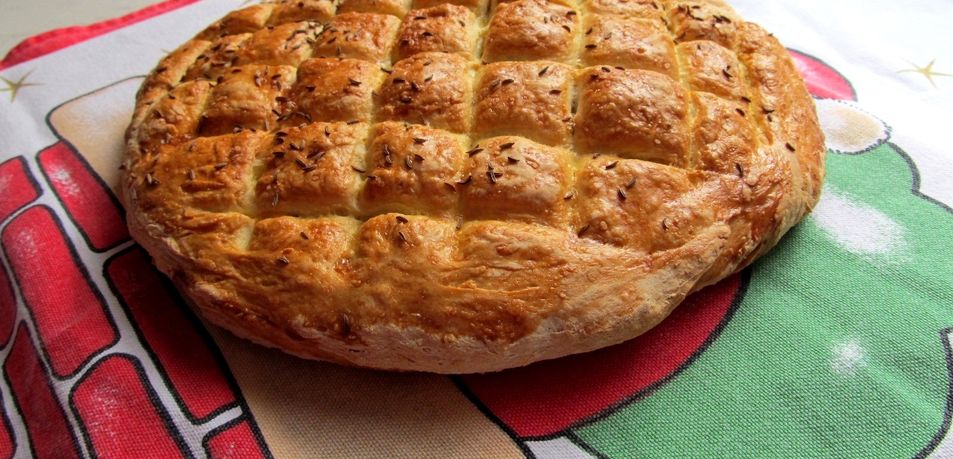 GOSPODINJSTVO 6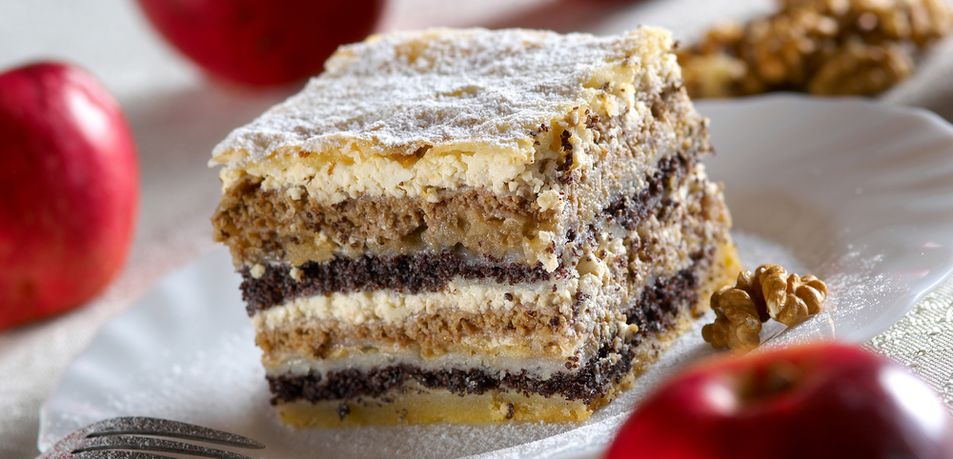 